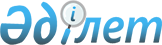 О внесении изменений в решение Акжарского районного маслихата Северо-Казахстанской области от 25 декабря 2014 года № 32-1 "О бюджете Акжарского района Северо-Казахстанской области на 2015-2017 годы"Решение маслихата Акжарского района Северо-Казахстанской области от 8 сентября 2015 года N 37-1. Зарегистрировано Департаментом юстиции Северо-Казахстанской области 21 сентября 2015 года N 3388      В соответствии со статьей 106 Бюджетного кодекса Республики Казахстан от 4 декабря 2008 года, подпунктом 1) пункта 1 статьи 6 Закона Республики Казахстан от 23 января 2001 года "О местном государственном управлении и самоуправлении в Республике Казахстан", Акжарский районный маслихат Северо-Казахстанской области РЕШИЛ:

      1. Внести в решение Акжарского районного маслихата Северо-Казахстанской области "О бюджете Акжарского района Северо-Казахстанской области на 2015-2017 годы" от 25 декабря 2014 года № 32-1 (зарегистрированное в Реестре государственной регистрации нормативных правовых актов под № 3050 9 января 2015 года и опубликованное 19 января 2015 года в газете "Акжарские вести" № 2-3 и 19 января 2015 года в газете "Нурлы-ел" № 2-3) следующие изменения:

       пункт 1 изложить в следующей редакции: 

      "1. Утвердить районный бюджет Акжарского района на 2015-2017 годы согласно приложениям 1, 2 и 3 соответственно, в том числе на 2015 год в следующих объемах:

      1) доходы – 2 395 873,7 тысяч тенге, в том числе по:

      налоговым поступлениям – 325 449,9 тысяч тенге;

      неналоговым поступлениям –4 381тысяч тенге;

      поступления от продажи основного капитала –11 868 тысяч тенге;

      поступления трансфертов –2 054 174,8 тысяч тенге, в том числе;

       субвенция, передаваемая из областного бюджета – 1 454 883 тысяч тенге; 

      2) затраты – 2 414 402,5 тысяч тенге; 

      3) чистое бюджетное кредитование – 45 973 тысяч тенге, в том числе:

      бюджетные кредиты – 56 487 тысяч тенге;

      погашение бюджетных кредитов –10 514 тысяч тенге; 

      4) сальдо по операциям с финансовыми активами – 0 тысяч тенге, в том числе:

      приобретение финансовых активов – 0 тысяч тенге;

      поступления от продажи финансовых активов государства – 0 тысяч тенге;

      5) дефицит бюджета – - 64 501,8 тысяч тенге;

      6) финансирование дефицита бюджета – 64 501,8 тысяч тенге.

       Приложение 1, 4 к указанному решению изложить в новой редакции согласно приложениям 1, 2 к настоящему решению.

      2. Настоящее решение вводится в действие с 1 января 2015 года. 

 Бюджет Акжарского района на 2015 год 1. Доходы Расходы бюджета на 2015 год ПЕРЕЧЕНЬ 
бюджетных программ каждого сельского округа на 2015 год 
					© 2012. РГП на ПХВ «Институт законодательства и правовой информации Республики Казахстан» Министерства юстиции Республики Казахстан
				
      Председатель сессии
Акжарского районного
маслихата 
Северо-Казахстанской области

Ж.Нурманов

      Секретарь Акжарского 
районного маслихата
Северо-Казахстанской области

М.Жумабаев
Приложение 1 к решению районного маслихата от 08 сентября 2015 года № 37-1Приложение 1 к решению районного маслихата от 25 декабря 2014 года №32-1Категория

Категория

Категория

Категория

Сумма тыс. тенге

Класс

Класс

Класс

Сумма тыс. тенге

Подкласс

Подкласс

Сумма тыс. тенге

Специфика

1

2

3

5

6

ДОХОДЫ

2395873,7

1

HАЛОГОВЫЕ ПОСТУПЛЕHИЯ

325449,9

3

Социальный налог

122870

1

Социальный налог

122870

4

Налоги на собственность

122282

1

Налоги на имущество

72874

3

Земельный налог

8861

4

Налог на транспортные средства

23307

5

Единый земельный налог

17240

5

Внутренние налоги на товары, работы и услуги

78287,9

2

Акцизы

1270

3

Поступления за использование природных и других ресурсов

68860,9

4

Сборы за ведение предпринимательской и профессиональной деятельности

7853

5

Налог на игорный бизнес

304

8

Обязательные платежи,взимаемые за совершение юридически значимых действий и (или)выдачу документов уполномоченными на то государственными органами или должностными лицами

2010

1

Государственная пошлина

2010

2

HЕHАЛОГОВЫЕ ПОСТУПЛЕHИЯ

4381

1

Доходы от государственной собственности

1681

5

Доходы от аренды имущества, находящегося в государственной собственности

1681

6

Прочие неналоговые поступления

2700

1

Прочие неналоговые поступления

2700

3

Поступления от продажи основного капитала

11868

1

Продажа государственного имущества, закрепленного за государственными учреждениями

3000

1

Продажа государственного имущества, закрепленного за государственными учреждениями

3000

3

Продажа земли и нематериальных активов

8868

1

Продажа земли 

8868

4

Поступления трансфертов

2054174,8

2

Трансферты из вышестоящих органов государственного управления

2054174,8

2

Трансферты из областного бюджета

2054174,8

Функциональная группа

Функциональная группа

Функциональная группа

Функциональная группа

Функциональная группа

Функциональная группа

Сумма тыс. тенге

Функциональная подгруппа

Функциональная подгруппа

Функциональная подгруппа

Функциональная подгруппа

Функциональная подгруппа

Сумма тыс. тенге

Администратор бюджетных программ

Администратор бюджетных программ

Администратор бюджетных программ

Сумма тыс. тенге

Программа

Программа

Сумма тыс. тенге

Сумма тыс. тенге

Наименование

Сумма тыс. тенге

Затраты

2414402,5

01

Государственные услуги общего характера

210466

1

1

Представительные, исполнительные и другие органы, выполняющие общие функции государственного управления

184695

112

Аппарат маслихата района (города областного значения)

12376

001

Услуги по обеспечению деятельности маслихата района (города областного значения)

12376

122

Аппарат акима района (города областного значения)

61934

001

Услуги по обеспечению деятельности акима района (города областного значения)

61934

123

Аппарат акима района в городе, города районного значения, поселка, села, сельского округа

110385

001

Услуги по обеспечению деятельности акима района в городе, города районного значения, поселка, села, сельского округа

110385

2

2

Финансовая деятельность

979

459

Отдел экономики и финансов района (города областного значения)

979

003

Проведение оценки имущества в целях налогообложения

542

010

Приватизация, управление коммунальным имуществом, постприватизационная деятельность и регулирование споров, связанных с этим

437

9

9

Прочие государственные услуги общего характера

24792

458

Отдел жилищно-коммунального хозяйства, пассажирского транспорта и автомобильных дорог района (города областного значения)

6352

001

Услуги по реализации государственной политики на местном уровне в области жилищно-коммунального хозяйства, пассажирского транспорта и автомобильных дорог

6352

459

Отдел экономики и финансов района (города областного значения)

18440

001

Услуги по реализации государственной политики в области формирования и развития экономической политики, государственного планирования, исполнения бюджета и управления коммунальной собственностью района (города областного значения)

18440

02

Оборона

4358

1

1

Военные нужды

3358

122

Аппарат акима района (города областного значения)

3358

005

Мероприятия в рамках исполнения всеобщей воинской обязанности

3358

2

2

Организация работы по чрезвычайным ситуациям

1000

122

Аппарат акима района (города областного значения)

1000

006

Предупреждение и ликвидация чрезвычайных ситуаций масштаба района (города областного значения)

500

007

Мероприятия по профилактике и тушению степных пожаров районного (городского) масштаба, а также пожаров в населенных пунктах, в которых не созданы органы государственной противопожарной службы

500

03

Общественный порядок, безопасность, правовая, судебная, уголовно-исполнительная деятельность

384,5

9

9

Прочие услуги в области общественного порядка и безопасности

384,5

458

Отдел жилищно-коммунального хозяйства, пассажирского транспорта и автомобильных дорог района (города областного значения)

384,5

021

Обеспечение безопасности дорожного движения в населенных пунктах

384,5

04

Образование

1438567

1

1

Дошкольное воспитание и обучение

106156

464

Отдел образования района (города областного значения)

106156

009

Обеспечение деятельности организаций дошкольного воспитания и обучения

72962

040

Реализация государственного образовательного заказа в дошкольных организациях образования

33194

2

2

Начальное, основное среднее и общее среднее образование

1270511

464

Отдел образования района (города областного значения)

1236293

003

Общеобразовательное обучение

1204634

006

Дополнительное образование для детей

31659

465

Отдел физической культуры и спорта района (города областного значения)

34218

017

Дополнительное образование для детей и юношества по спорту

34218

9

9

Прочие услуги в области образования

61900

464

Отдел образования района (города областного значения)

61900

001

Услуги по реализации государственной политики на местном уровне в области образования

5611

005

Приобретение и доставка учебников, учебно-методических комплексов для государственных учреждений образования района (города областного значения)

11886

015

Ежемесячная выплата денежных средств опекунам (попечителям) на содержание ребенка-сироты (детей-сирот), и ребенка (детей), оставшегося без попечения родителей

4599

022

Выплата единовременных денежных средств казахстанским гражданам, усыновившим (удочерившим) ребенка (детей)-сироту и ребенка (детей), оставшегося без попечения родителей

149

029

Обследование психического здоровья детей и подростков и оказание психолого-медико-педагогической консультативной помощи населению

19655

067

Капитальные расходы подведомственных государственных учреждений и организаций

20000

06

Социальная помощь и социальное обеспечение

71933,9

1

1

Социальное обеспечение

1463

464

Отдел образования района (города областного значения)

1463

030

Содержание ребенка (детей), переданного патронатным воспитателям

1463

2

2

Социальная помощь

52104,9

451

Отдел занятости и социальных программ района (города областного значения)

52104,9

002

Программа занятости

17805

005

Государственная адресная социальная помощь

2138

007

Социальная помощь отдельным категориям нуждающихся граждан по решениям местных представительных органов

6850,7

010

Материальное обеспечение детей-инвалидов, воспитывающихся и обучающихся на дому

638

014

Оказание социальной помощи нуждающимся гражданам на дому

4179

016

Государственные пособия на детей до 18 лет

5070

017

Обеспечение нуждающихся инвалидов обязательными гигиеническими средствами и предоставление услуг специалистами жестового языка, индивидуальными помощниками в соответствии с индивидуальной программой реабилитации инвалида

10752,3

052

Проведение мероприятий, посвященных семидесятилетию Победы в Великой Отечественной войне

4671,9

9

9

Прочие услуги в области социальной помощи и социального обеспечения

18366

451

Отдел занятости и социальных программ района (города областного значения)

18366

001

Услуги по реализации государственной политики на местном уровне в области обеспечения занятости и реализации социальных программ для населения

18057

011

Оплата услуг по зачислению, выплате и доставке пособий и других социальных выплат

309

07

Жилищно-коммунальное хозяйство

427617,9

1

1

Жилищное хозяйство

11295,9

123

Аппарат акима района в городе, города районного значения, поселка, села, сельского округа

1024,4

027

Ремонт и благоустройство объектов в рамках развития городов и сельских населенных пунктов по Дорожной карте занятости 2020

1024,4

464

Отдел образования района (города областного значения)

1932,7

026

Ремонт объектов в рамках развития городов и сельских населенных пунктов по Дорожной карте занятости 2020

1932,7

465

Отдел физической культуры и спорта района (города областного значения)

420,4

009

Ремонт объектов в рамках развития городов и сельских населенных пунктов по Дорожной карте занятости 2020

420,4

472

Отдел строительства, архитектуры и градостроительства района (города областного значения)

7918,4

003

Проектирование и (или) строительство, реконструкция жилья коммунального жилищного фонда

4872

004

Проектирование, развитие и (или) обустройство инженерно-коммуникационной инфраструктуры

3046,4

2

2

Коммунальное хозяйство

398746,9

123

Аппарат акима района в городе, города районного значения, поселка, села, сельского округа

4015

014

Организация водоснабжения населенных пунктов

4015

За счет средств местного бюджета

4015

458

Отдел жилищно-коммунального хозяйства, пассажирского транспорта и автомобильных дорог района (города областного значения)

394731,9

012

Функционирование системы водоснабжения и водоотведения

745

058

Развитие системы водоснабжения и водоотведения в сельских населенных пунктах

393986,9

3

3

Благоустройство населенных пунктов

17575,1

123

Аппарат акима района в городе, города районного значения, поселка, села, сельского округа

17575,1

008

Освещение улиц населенных пунктов

9313

009

Обеспечение санитарии населенных пунктов

2771

011

Благоустройство и озеленение населенных пунктов

5491,1

08

Культура, спорт, туризм и информационное пространство

99455,9

1

1

Деятельность в области культуры

38467,9

123

Аппарат акима района в городе, города районного значения, поселка, села, сельского округа

22060,9

006

Поддержка культурно-досуговой работы на местном уровне

22060,9

455

Отдел культуры и развития языков района (города областного значения)

16407

003

Поддержка культурно-досуговой работы

16407

2

2

Спорт

11069

465

Отдел физической культуры и спорта района (города областного значения)

11069

001

Услуги по реализации государственной политики на местном уровне в сфере физической культуры и спорта

6069

006

Проведение спортивных соревнований на районном (города областного значения) уровне

5000

3

3

Информационное пространство

33448

455

Отдел культуры и развития языков района (города областного значения)

26278

006

Функционирование районных (городских) библиотек

25551

007

Развитие государственного языка и других языков народа Казахстана

727

456

Отдел внутренней политики района (города областного значения)

7170

002

Услуги по проведению государственной информационной политики

7170

9

9

Прочие услуги по организации культуры, спорта, туризма и информационного пространства

16471

455

Отдел культуры и развития языков района (города областного значения)

6339

001

Услуги по реализации государственной политики на местном уровне в области развития языков и культуры

6339

456

Отдел внутренней политики района (города областного значения)

10132

001

Услуги по реализации государственной политики на местном уровне в области информации, укрепления государственности и формирования социального оптимизма граждан

7022

003

Реализация мероприятий в сфере молодежной политики

3110

10

Сельское, водное, лесное, рыбное хозяйство, особо охраняемые природные территории, охрана окружающей среды и животного мира, земельные отношения

111389

1

1

Сельское хозяйство

56048

459

Отдел экономики и финансов района (города областного значения)

11042

099

Реализация мер по оказанию социальной поддержки специалистов

11042

462

Отдел сельского хозяйства района (города областного значения)

21214

001

Услуги по реализации государственной политики на местном уровне в сфере сельского хозяйства 

21214

473

Отдел ветеринарии района (города областного значения)

23792

001

Услуги по реализации государственной политики на местном уровне в сфере ветеринарии

5865

005

Обеспечение функционирования скотомогильников (биотермических ям)

70,1

006

Организация санитарного убоя больных животных

1101

008

Возмещение владельцам стоимости изымаемых и уничтожаемых больных животных, продуктов и сырья животного происхождения

8709,9

009

Проведение ветеринарных мероприятий по энзоотическим болезням животных

8046

6

6

Земельные отношения

10022

463

Отдел земельных отношений района (города областного значения)

10022

001

Услуги по реализации государственной политики в области регулирования земельных отношений на территории района (города областного значения)

7113

003

Земельно-хозяйственное устройство населенных пунктов

372

004

Организация работ по зонированию земель

2537

9

9

Прочие услуги в области сельского, водного, лесного, рыбного хозяйства, охраны окружающей среды и земельных отношений

45319

462

Отдел сельского хозяйства района (города областного значения)

8429,4

009

Проведение противоэпизоотических мероприятий

8429,4

473

Отдел ветеринарии района (города областного значения)

36889,6

011

Проведение противоэпизоотических мероприятий

36889,6

11

Промышленность, архитектурная, градостроительная и строительная деятельность

6459

2

2

Архитектурная, градостроительная и строительная деятельность

6459

472

Отдел строительства, архитектуры и градостроительства района (города областного значения)

6459

001

Услуги по реализации государственной политики в области строительства, архитектуры и градостроительства на местном уровне

6459

12

Транспорт и коммуникации

14642

1

1

Автомобильный транспорт

12753

123

Аппарат акима района в городе, города районного значения, поселка, села, сельского округа

1070

013

Обеспечение функционирования автомобильных дорог в городах районного значения, поселках, селах, сельских округах

1070

458

Отдел жилищно-коммунального хозяйства, пассажирского транспорта и автомобильных дорог района (города областного значения)

11683

023

Обеспечение функционирования автомобильных дорог

11683

9

9

Прочие услуги в сфере транспорта и коммуникаций

1889

458

Отдел жилищно-коммунального хозяйства, пассажирского транспорта и автомобильных дорог района (города областного значения)

1889

037

Субсидирование пассажирских перевозок по социально значимым городским (сельским), пригородным и внутрирайонным сообщениям 

1889

13

Прочие

22910

3

3

Поддержка предпринимательской деятельности и защита конкуренции

6534

469

Отдел предпринимательства района (города областного значения)

6534

001

Услуги по реализации государственной политики на местном уровне в области развития предпринимательства

6534

9

9

Прочие

16376

123

Аппарат акима района в городе, города районного значения, поселка, села, сельского округа

15121

040

Реализация мер по содействию экономическому развитию регионов в рамках Программы "Развитие регионов" 

15121

459

Отдел экономики и финансов района (города областного значения)

1255

012

Резерв местного исполнительного органа района (города областного значения) 

1255

15

Трансферты

6219,3

1

1

Трансферты

6219,3

459

Отдел экономики и финансов района (города областного значения)

6219,3

006

Возврат неиспользованных (недоиспользованных) целевых трансфертов

6219,3

Ш. Чистое бюджетное кредитование

45973

 Бюджетные кредиты

56487

10

Сельское, водное, лесное, рыбное хозяйство, особо охраняемые природные территории, охрана окружающей среды и животного мира, земельные отношения

56487

10

1

1

Сельское хозяйство

56487

10

1

1

459

Отдел экономики и финансов района (города областного значения)

56487

10

1

1

467

018

Бюджетные кредиты для реализации мер социальной поддержки специалистов

56487

Категория

Категория

Категория

Категория

Категория

Наименование

Класс

Класс

Класс

Наименование

Подкласс

Подкласс

Наименование

5

5

Погашение бюджетных кредитов

10514

01

Погашение бюджетных кредитов

10514

1

Погашение бюджетных кредитов,выданных из государственного бюджета

10514

IV. Сальдо по операциям с финансовыми активами

V. Дефицит (профицит) бюджета

-64501,8

VI. Финансирование дефицита 

64501,8

Категория

Категория

Категория

Категория

Категория

Наименование

Класс

Класс

Класс

Наименование

Подкласс

Подкласс

Наименование

Наименование

7

7

Поступления займов

56487

1

Внутренние государственные займы

56487

2

Договоры займа

56487

Функциональная группа

Функциональная группа

Функциональная группа

Функциональная группа

Функциональная группа

Наименование

функциональная подгруппа

функциональная подгруппа

функциональная подгруппа

Наименование

Администратор бюджетных программ

Администратор бюджетных программ

Наименование

Программа

Наименование

16

16

Погашение займа

10514

01

Погашение займа

10514

459

Отдел экономики и финансов района (города областного значения)

10514

005

Погашение долга местного исполнительного органа перед вышестоящим бюджетом

10514

Категория

Категория

Категория

Категория

Категория

Наименование

Класс

Класс

Класс

Наименование

Подкласс

Подкласс

Наименование

Наименование

8

8

 Используемые остатки бюджетных средств 

18528,8

01

Остатки бюджетных средств

18528,8

1

Остатки бюджетных средств

18528,8

Приложение 2 к решению районного маслихата от 08 сентября 2015 года № 37-1Приложение 4 к решению районного маслихата от 25 декабря 2014 года № 32-1Функциональная группа

Функциональная группа

Функциональная группа

Функциональная группа

Наименование

Сумма тысяч тенге

функциональная подгруппа

функциональная подгруппа

функциональная подгруппа

Наименование

Сумма тысяч тенге

Администратор бюджетных программ

Администратор бюджетных программ

Наименование

Сумма тысяч тенге

Программа

Наименование

Сумма тысяч тенге

1

2

3

4

6

7

1

Государственные услуги общего характера

110385

1

Представительные, исполнительные и другие органы, выполняющие общие функции государственного управления

110385

123

Аппарат акима района в городе, города районного значения, поселка, села, сельского округа

110385

001

Услуги по обеспечению деятельности акима района в городе , города районного значения, поселка, села, сельского округа 

110385

в том числе в разрезе сельских округов

Талшыкский

13644

Ленинградский

16094

Айсаринский

6118

Алкатерекский

7741

Кулыкольский

7839

Кенащинский

8929

Кишикаройский

9422

Майский

8247

Акжаркынский

8598

Новосельский

8614

Восходский

7082

Уялинский

8057

7

Жилищно-коммунальное хозяйство

22614,5

1

Жилищное хозяйство

1024,4

1

123

Аппарат акима района в городе, города районного значения, поселка, аула (села), аульного (сельского) округа

1024,4

027

Ремонт и благоустройство объектов в рамках развития сельских населенных пунктов по Программе занятости 2020

1024,4

в том числе в разрезе аульных (сельских) округов

Кенащинский

1024,4

2

Коммунальное хозяйство

4015

123

Аппарат акима района в городе, города районного значения, поселка, села, сельского округа

4015

014

Организация водоснабжения населенных пунктов

4015

в том числе в разрезе сельских округов

Кенащинский

100

Кишикаройский

615

Новосельский

1200

Майский

550

Восходский

550

Уялинский

1000

3

Благоустройство населенных пунктов

17575,1

008

Освещение улиц населенных пунктов

9313

в том числе в разрезе сельских округов

Талшыкский

3186

Ленинградский

2113

Айсаринский

270

Алкатерекский

330

Кулыкольский

710

Кенащинский

450

Кишикаройский

450

Майский

164

Акжаркынский

320

Новосельский

450

Восходский

570

Уялинский

300

009

Обеспечение санитарии населенных пунктов

2771

в том числе в разрезе сельских округов

Талшыкский

945

Ленинградский

600

Айсаринский

181

Алкатерекский

181

Кулыкольский

120

Кенащинский

120

Кишикаройский

120

Майский

64

Акжаркынский

200

Новосельский

0

Восходский

120

Уялинский

120

011

Благоустройство и озеленение населенных пунктов

5491,1

в том числе в разрезе сельских округов

Талшыкский

5491,1

8

Культура, спорт, туризм и информационное пространство

22 061

1

Деятельность в области культуры

22 061

123

Аппарат акима района в городе, города районного значения, поселка, села, сельского округа

22 061

006

Поддержка культурно-досуговой работы на местном уровне

22 060,9

в том числе в разрезе сельских округов

Талшикский

401

Ленинградский

5 191

Айсаринский

2 322

Алкатерекский

2 176

Кулыкольский

0

Кенащинский

2 872

Кишикаройский

0

Майский

3 420

Акжаркынский

4 087

Новосельский

1 592

12

Транспорт и коммуникации

1070

1

Автомобильный транспорт

1070

123

Аппарат акима района в городе, города районного значения, поселка, села, сельского округа

1070

013

Обеспечение функционирования автомобильных дорог в городах районного значения,поселках,селах,сельских округах

1070

в том числе в разрезе сельских округов

Ленинградский

535

Талшикский

535

13

Прочие

15121

9

Прочие

15121

123

Аппарат акима района в городе, города районного значения, поселка, села, сельского округа

15121

040

Реализация мер по содействию экономическому развитию регионов в рамках Программы "Развитие регионов" 

15121

в том числе в разрезе сельских округов

Талшикский

4900

Ленинградский

3377

Айсаринский

300

Алкатерекский

444

Кулыкольский

800

Кенащинский

600

Кишикаройский

1000

Майский

500

Акжаркынский

700

Новосельский

1000

Восходский

600

Уялинский

900

